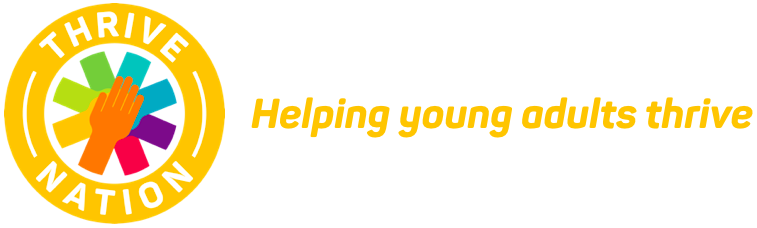 Practicum Coaching LogEach Thrive Coach Trainee will complete 20 coaching practicum hours. Trainees are responsible for documenting their hours via the Coaching Log provided. ClientTools UsedHoursDateNotes